Печатное издание органа местного самоуправленияКаратузский сельсовет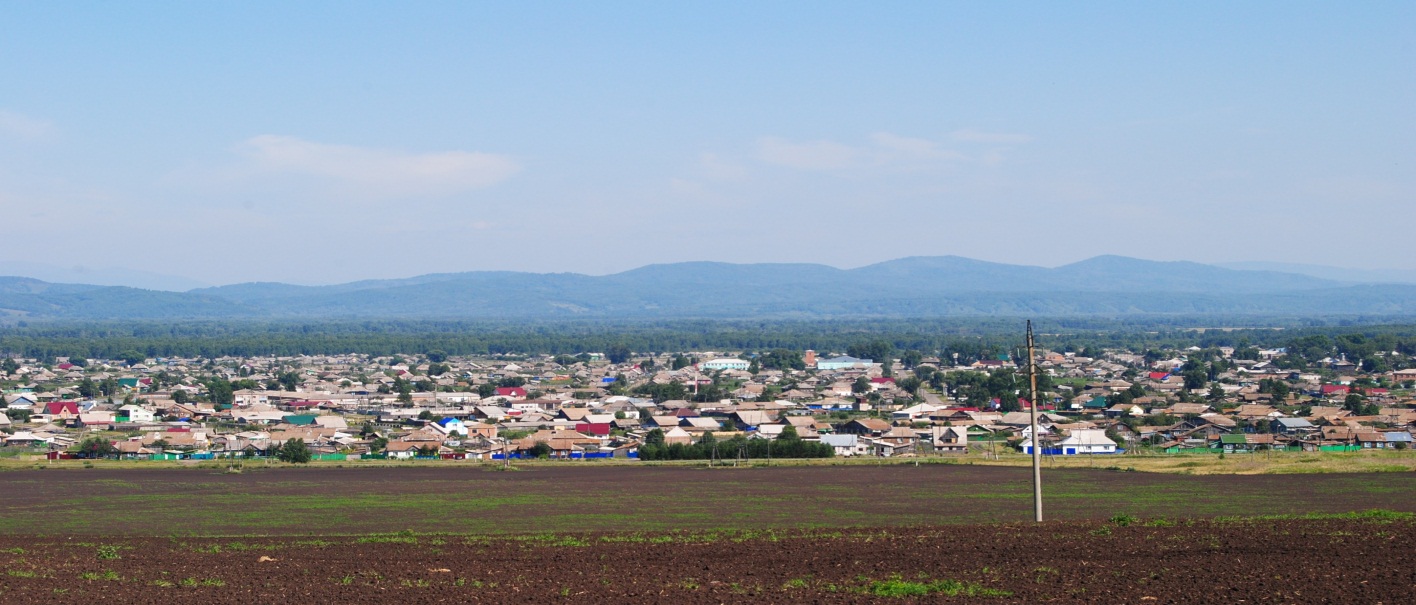 № 6 (107) от 29 февраля 2016 г.	с. КаратузскоеАДМИНИСТРАЦИЯ КАРАТУЗСКОГО СЕЛЬСОВЕТАПОСТАНОВЛЕНИЕ25.02.2016г.                                                                             с.Каратузское                                                                          № 65 -ПОб утверждении Положения о межведомственнойкомиссии по оценке и обследованию помещения в целях признания его жилым помещением, жилого помещения пригодным (непригодным) для проживания граждан, а также многоквартирного дома в целях признания его аварийным и подлежащим сносу или реконструкцииВ соответствии с Жилищным кодексом Российской Федерации, Федеральным законом от 06.10.2003 № 131-ФЗ «Об общих принципах организации местного самоуправления в Российской Федерации», постановлением Правительства Российской Федерации от 28.01.2006 № 47 «Об утверждении положения о признании помещения жилым помещением, жилого помещения непригодным для проживания и многоквартирного дома аварийным и подлежащим сносу или реконструкции», Уставом Каратузского сельсовета Каратузского района Красноярского края, ПОСТАНОВЛЯЮ:Утвердить Положение о межведомственной комиссии по оценке и обследованию помещения в целях признания его жилым помещением, жилого помещения пригодным (непригодным) для проживания граждан, а также многоквартирного дома в целях признания его аварийным и подлежащим сносу или реконструкции (Приложение № 1).Признать утратившим силу Постановление от 21.06.2012г. №272-П «Об утверждении положения о межведомственной комиссии для оценки жилых помещений жилищного фонда Муниципального образования «Каратузский сельсовет»».Контроль за исполнением настоящего Постановления оставляю за собой.Настоящее Постановление вступает в силу в день следующий за днем его официального опубликования в печатном издании «Каратузский Вестник».Глава Каратузского сельсовета                                                      А.А.Саар                        Приложение № 1        к Постановлению администрации     от 25.02.2016г. № 65-ППоложениео межведомственной комиссии по оценке и обследованию помещенияв целях признания его жилым помещением, жилого помещения пригодным (непригодным) для проживания граждан, а также многоквартирного дома в целях признания аварийным и подлежащим сносу или реконструкции1. Общие положения1.1. Межведомственная комиссия по оценке и обследованию помещения в целях признания его жилым помещением, жилого помещения пригодным (непригодным) для проживания граждан, а также многоквартирного дома в целях признания аварийным и подлежащим сносу или реконструкции (далее - межведомственная комиссия) создана в соответствии с Жилищным кодексом Российской Федерации, постановлением Правительства Российской Федерации от 28.01.2006 № 47 «Об утверждении Положения о признании помещения жилым помещением, жилого помещения непригодным для проживания и многоквартирного дома аварийным и подлежащим сносу или реконструкции» (далее – Постановление от 28.01.2006 №47). 1.2. Межведомственная комиссия создается для оценки и обследования находящихся на территории Каратузского сельсовета помещений в целях признания их жилыми помещениями; жилых помещений в целях признания их пригодными (непригодными) для проживания граждан; многоквартирных домов в целях признания их аварийными и подлежащими сносу или реконструкции; частных жилых помещений в целях признания их пригодными (непригодными) для проживания граждан на предмет соответствия указанных помещений и домов установленным в Постановлении от 28.01.2006 №47 требованиям.Межведомственная комиссия создается, реорганизуется и ликвидируется Постановлением администрации Каратузского сельсовета. Состав межведомственной комиссии утверждается Постановлением администрации Каратузского сельсовета. 1.3. В своей деятельности межведомственная комиссия руководствуется Конституцией Российской Федерации, Жилищным кодексом Российской Федерации, Градостроительным кодексом Российской Федерации, Земельным кодексом Российской Федерации, Федеральными законами, указами и распоряжениями Президента РФ, постановлениями и распоряжениями Правительства РФ, законами Красноярского края, нормативно-правовыми актами администрации Каратузского сельсовета и Каратузского сельского Совета депутатов, а также настоящим Положением.2. Задачи межведомственной комиссии2.1. Основными задачами межведомственной комиссии являются:- оценка и обследование находящихся на территории Каратузского сельсовета помещений в целях признания их жилыми помещениями; жилых помещений в целях признания их пригодными (непригодными) для проживания граждан; многоквартирных домов в целях признания их аварийными и подлежащими сносу или реконструкции; частных жилых помещений в целях признания их пригодными (непригодными) для проживания граждан на предмет соответствия указанных помещений и домов установленным в Постановлении от 28.01.2006 №47 требованиям;- составление актов обследований помещений, многоквартирных домов и заключений межведомственной комиссии об оценке соответствия помещения (многоквартирного дома) установленным в Постановлении от 28.01.2006 №47 требованиям. 2.2. Решение задач осуществляется межведомственной комиссией в процессе обследования помещений, многоквартирных домов, подготовки и рассмотрения заключений, актов обследований и других документов инспектирующих и надзорных служб Каратузского сельсовета на заседаниях межведомственной комиссии. 3. Основные функции межведомственной комиссии3.1. Прием и рассмотрение заявлений собственников помещений или заявлений (заключений) органов, уполномоченных на проведение государственного надзора (контроля) по вопросам, отнесенным к их компетенции, и прилагаемых к ним обосновывающих документов.В случае если заявителем выступает орган государственного надзора (контроля), указанный орган представляет в межведомственную комиссию свое заключение, после рассмотрения которого межведомственная комиссия предлагает собственнику помещения представить документы, указанные в пункте 4.1 настоящего Положения.3.2. Определение перечня дополнительных документов (заключения, акты соответствующих органов государственного надзора (контроля), заключение проектно-изыскательской организации по результатам обследования элементов ограждающих и несущих конструкций жилого помещения), необходимых для принятия решения о признании жилого помещения соответствующим (не соответствующим) установленным в Постановлении от 28.01.2006 №47 требованиям.3.3. Определение состава привлекаемых экспертов на заседание межведомственной комиссии.3.4. Обследование и оценка соответствия помещений и многоквартирных домов установленным в Постановлении от 28.01.2006 №47 требованиям. 3. Документы для рассмотрения межведомственной комиссией4.1. Для рассмотрения вопроса о пригодности (непригодности) помещения для проживания и признания многоквартирного дома аварийным заявитель представляет в межведомственную комиссию по месту нахождения жилого помещения:а) заявление о признании помещения жилым помещением или жилого помещения непригодным для проживания и (или) многоквартирного дома аварийным и подлежащим сносу или реконструкции;б) копии правоустанавливающих документов на жилое помещение, право на которое не зарегистрировано в Едином государственном реестре прав на недвижимое имущество и сделок с ним;в) в отношении нежилого помещения для признания его в дальнейшем жилым помещением - проект реконструкции нежилого помещения;г) заключение специализированной организации, проводившей обследование многоквартирного дома, - в случае постановки вопроса о признании многоквартирного дома аварийным и подлежащим сносу или реконструкции;д) заключение проектно-изыскательской организации по результатам         обследования элементов ограждающих и несущих конструкций жилого помещения - в случае, если в соответствии с пунктом 3.2 настоящего Положения представление такого заключения является необходимым для принятия решения о признании жилого помещения соответствующим (не соответствующим) установленным в Постановлении от 28.01.2006 №47 требованиям; е) заявления, письма, жалобы граждан на неудовлетворительные условия проживания - по усмотрению заявителя.4.2. Заявитель вправе представить заявление и прилагаемые к нему документы на бумажном носителе лично или посредством почтового отправления с уведомлением о вручении либо в форме электронных документов с использованием федеральной государственной информационной системы «Единый портал государственных и муниципальных услуг (функций)» или посредством многофункционального центра предоставления государственных и муниципальных услуг.5. Права межведомственной комиссии5.1. В соответствии с возложенными задачами и для осуществления своих функций межведомственная комиссия имеет право:- получать в установленном порядке от администрации Каратузского сельсовета, организаций, управляющих жилищным фондом, организаций различных форм собственности, а также надзорных и инспектирующих федеральных и государственных служб необходимые документы, связанные с выполнением функций, входящих в компетенцию межведомственной комиссии;- приглашать на заседания межведомственной комиссии независимых экспертов, представителей проектных организаций, представителей эксплуатирующих организаций, работников надзорных и инспектирующих служб и других представителей с целью принятия квалифицированного и компетентного решения по оценке соответствия помещений и многоквартирных домов установленным в Постановлении от 28.01.2006 №47 требованиям;- составлять акты обследования помещений, многоквартирных домов и заключения об оценке соответствия помещений и многоквартирных домов установленным в Постановлении от 28.01.2006 №47 требованиям.6. Организация деятельности межведомственной комиссии6.1. Межведомственная комиссия рассматривает поступившее заявление собственника помещения или заключение органа государственного надзора (контроля) в течение 30 дней с даты регистрации заявления и принимает решение (в виде заключения), указанное в пункте 6.5 настоящего Положения.6.2. Председатель или заместитель председателя межведомственной          комиссии сообщает в письменной форме дату, место и время проведения заседания межведомственной комиссии в зависимости от поступивших заявлений и при наличии документов в соответствии с разделом 4 настоящего Положения. Заседание межведомственной комиссии ведет председатель межведомственной комиссии, в его отсутствие - заместитель председателя межведомственной комиссии. В случае отсутствия члена межведомственной комиссии полномочия отсутствующего возлагаются на лицо, исполняющее его обязанности.6.3. Секретарь межведомственной комиссии ведет индивидуальные учетные дела по каждому помещению (многоквартирному дому), планируемые к рассмотрению и рассмотренные межведомственной комиссией; представляет на заседание межведомственной комиссии учетные дела по помещениям (многоквартирным домам) в соответствии с поданными заявлениями и при наличии документов согласно разделу 4 настоящего Положения для рассмотрения и принятия решения.6.4. Межведомственная комиссия в процессе заседания вправе назначить дополнительные обследования и испытания, результаты которых приобщаются к документам, ранее представленным на рассмотрение межведомственной комиссии, которые вкладываются в учетное дело помещения (многоквартирного дома).6.5. По результатам работы межведомственная комиссия принимает одно из следующих решений:- о соответствии помещения требованиям, предъявляемым к жилому помещению, и его пригодности для проживания;- о выявлении оснований для признания помещения подлежащим капитальному ремонту, реконструкции или перепланировке (при необходимости с технико-экономическим обоснованием) с целью приведения утраченных в процессе эксплуатации характеристик жилого помещения в соответствие с установленными в Постановлении от 28.01.2006 №47 требованиями;- о выявлении оснований для признания помещения непригодным для проживания;- о выявлении оснований для признания многоквартирного дома аварийным и подлежащим реконструкции;- о выявлении оснований для признания многоквартирного дома аварийным и подлежащим сносу.Решение межведомственной комиссии оформляется в виде заключения либо в виде решения о проведении дополнительного обследования оцениваемого помещения. Заключение, решение и акт обследования межведомственной комиссии составляются в трех экземплярах. 6.6. На основании полученного заключения администрация Каратузского сельсовета в течение 30 дней со дня получения заключения принимает решение о признании помещения жилым помещением, жилого помещения пригодным (непригодным) для проживания граждан, а также многоквартирного дома аварийным и подлежащим сносу или реконструкции (за исключением жилых помещений жилищного фонда Российской Федерации и многоквартирных домов, находящихся в федеральной собственности) и издает Постановление администрации Каратузского сельсовета с указанием о дальнейшем использовании помещения, сроках отселения физических и юридических лиц в случае признания дома аварийным и подлежащим сносу или реконструкции или о признании необходимости проведения ремонтно-восстановительных работ.6.7. Межведомственная комиссия в пятидневный срок со дня принятия решения, предусмотренного пунктом 6.6 настоящего раздела, направляет в письменной или электронной форме с использованием информационно-телекоммуникационных сетей общего пользования, в том числе информационно-телекоммуникационной сети Интернет, включая федеральную государственную информационную систему «Единый портал государственных и муниципальных услуг (функций)» или посредством многофункционального центра предоставления государственных и муниципальных услуг, по одному экземпляру заключения межведомственной комиссии заявителю и собственнику жилого помещения, а также в случае выявления оснований для признания жилого помещения непригодным для проживания и многоквартирного дома аварийным и подлежащим сносу или реконструкции - в орган государственного жилищного надзора (муниципального жилищного контроля) по месту нахождения такого помещения или многоквартирного дома.6.8. В случае выявления оснований для признания жилого помещения    непригодным для проживания вследствие наличия вредного воздействия факторов среды обитания, представляющих особую опасность для жизни и здоровья человека либо представляющих угрозу разрушения здания по причине его аварийного состояния, либо признания жилого помещения непригодным для проживания вследствие его расположения в опасных зонах схода оползней, селевых потоков, снежных лавин, а также на территориях, которые ежегодно затапливаются паводковыми водами и на которых невозможно при помощи инженерных и проектных решений предотвратить подтопление территории, решение направляется в соответствующий федеральный орган исполнительной власти, орган исполнительной власти субъекта Российской Федерации, орган местного самоуправления, собственнику жилого помещения и заявителю не позднее рабочего дня, следующего за днем оформления решения.6.9. Решения межведомственной комиссии принимаются большинством голосов членов межведомственной комиссии. В случае равенства голосов решающим является голос председателя межведомственной комиссии. В случае несогласия с принятым решением члены межведомственной комиссии вправе выразить свое особое мнение в письменной форме и приложить его к заключению.6.10. Решение Комиссии может быть обжаловано заинтересованными лицами в судебном порядке.6.11. Заседания межведомственной комиссии проводятся по мере поступления заявлений (заключений).7. Прекращение деятельности межведомственной комиссии7.1. Межведомственная комиссия прекращает свою деятельность в порядке, установленном законодательством, на основании постановления администрации Каратузского сельсовета.КАРАТУЗСКИЙ СЕЛЬСКИЙ СОВЕТ ДЕПУТАТОВРЕШЕНИЕ26.02.2016             	                                                              с. Каратузское                                                                              № Р-23О внесении изменений в Решение Каратузского сельского Совета депутатов от 04.12.2015 года № 02-10 «О бюджете Каратузского сельсовета на 2016 год и плановый период 2017-2018 годы»В соответствии с Положением о бюджетном процессе в Каратузском сельсовете, утвержденным Решением Каратузского сельского Совета депутатов от 23.06.2015г. № 27-166 «Об утверждении Положения о бюджетном процессе в Каратузском сельсовете», статьей 14 Устава Каратузского сельсовета Каратузского района Красноярского края, Каратузский сельский Совет депутатов РЕШИЛ:1. Внести изменения в Решение сельского Совета депутатов от 04.12.2015г. № 02-10 «О бюджете Каратузского сельсовета на 2016 год и плановый период 2017-2018 годы», в Приложения № 1, 4, 5, 6 изложив его в редакции согласно Приложениям № № 1, 2, 3, 4, к настоящему Решению.2. Утвердить основные характеристики бюджета сельсовета на 2016 год:1) прогнозируемый общий объем доходов бюджета сельсовета в сумме 26116,09 тыс. рублей, согласно Приложению 2;2) общий объем расходов бюджета сельсовета в сумме 27892,72 тыс. рублей, согласно Приложений 3, 4;3) дефицит бюджета сельсовета 1776,63 тыс. рублей;4) источники внутреннего финансирования дефицита бюджета сельсовета в сумме 1776,63 тыс. рублей, согласно Приложению 1 к настоящему Решению.3. Утвердить основные характеристики бюджета сельсовета на 2017 год и 2018 год:1) прогнозируемый общий объем доходов бюджета сельсовета на 2017 год в сумме 23576,03 тыс. рублей и на 2018 год в сумме 25155,76 тыс. рублей;2) общий объем расходов бюджета сельсовета на 2017 год в сумме 23576,03 тыс. рублей, в том числе условно утвержденные расходы в сумме 587,91 тыс. рублей, на 2018 год в сумме 25155,76 тыс. рублей, в том числе условно утвержденные расходы в сумме 1194,09 тыс. рублей;3) дефицит бюджета сельсовета на 2017 год 0,0 тыс. рублей, в 2018 году 0,0 тыс. рублей;4) источники внутреннего финансирования дефицита бюджета сельсовета в сумме 0,0 тыс. рублей на 2017 год и 0,0 тыс. рублей на 2018 год.4. Контроль за исполнением настоящего Решения возложить на постоянную депутатскую комиссию по экономике, бюджету и социальной политике.5. Решение вступает в силу в день его опубликования в печатном издании органа местного самоуправления Каратузского сельсовета «Каратузский вестник» и распространяет свое действие на правоотношения, возникшие с 01.01.2016 года.Председатель Каратузского сельского Совета депутатов						             О.В. ФедосееваГлава Каратузского сельсовета				           	             А.А. СаарВыпуск номера подготовила администрация Каратузского сельсовета.Адрес: село Каратузское улица Ленина 30.Приложение № 1   Приложение № 1   Приложение № 1   к Решению Каратузского сельского Совета депутатов № Р-23 от 26.02.2016г. "О внесении изменений в Решение Каратузского сельского Совета депутатов от 04.12.2015 № 02-10 "О бюджете Каратузского сельсовета на 2016 год и плановый период 2017 - 2018 годы"к Решению Каратузского сельского Совета депутатов № Р-23 от 26.02.2016г. "О внесении изменений в Решение Каратузского сельского Совета депутатов от 04.12.2015 № 02-10 "О бюджете Каратузского сельсовета на 2016 год и плановый период 2017 - 2018 годы"к Решению Каратузского сельского Совета депутатов № Р-23 от 26.02.2016г. "О внесении изменений в Решение Каратузского сельского Совета депутатов от 04.12.2015 № 02-10 "О бюджете Каратузского сельсовета на 2016 год и плановый период 2017 - 2018 годы"Источники внутреннего финансирования дефицита бюджета Каратузского сельсовета на 2016 год и плановый период 2017-2018 годовИсточники внутреннего финансирования дефицита бюджета Каратузского сельсовета на 2016 год и плановый период 2017-2018 годовИсточники внутреннего финансирования дефицита бюджета Каратузского сельсовета на 2016 год и плановый период 2017-2018 годовИсточники внутреннего финансирования дефицита бюджета Каратузского сельсовета на 2016 год и плановый период 2017-2018 годовИсточники внутреннего финансирования дефицита бюджета Каратузского сельсовета на 2016 год и плановый период 2017-2018 годовтыс.руб.№ п/пКод источника финансирования по КИВф, КИВ нФНаименование кода группы, подгруппы, статьи, вида источников финансирования дефицита бюджета, кода классификации операций сектора государственного управления, относящихсяк источникам финансирования дефицита бюджета РФСумма на 2016 годУточненный план на 2016 год№ п/пКод источника финансирования по КИВф, КИВ нФНаименование кода группы, подгруппы, статьи, вида источников финансирования дефицита бюджета, кода классификации операций сектора государственного управления, относящихсяк источникам финансирования дефицита бюджета РФСумма на 2016 годУточненный план на 2016 год№ п/пКод источника финансирования по КИВф, КИВ нФНаименование кода группы, подгруппы, статьи, вида источников финансирования дефицита бюджета, кода классификации операций сектора государственного управления, относящихсяк источникам финансирования дефицита бюджета РФСумма на 2016 годУточненный план на 2016 год№ п/пКод источника финансирования по КИВф, КИВ нФНаименование кода группы, подгруппы, статьи, вида источников финансирования дефицита бюджета, кода классификации операций сектора государственного управления, относящихсяк источникам финансирования дефицита бюджета РФСумма на 2016 годУточненный план на 2016 год№ п/пКод источника финансирования по КИВф, КИВ нФНаименование кода группы, подгруппы, статьи, вида источников финансирования дефицита бюджета, кода классификации операций сектора государственного управления, относящихсяк источникам финансирования дефицита бюджета РФСумма на 2016 годУточненный план на 2016 год1.60000000000000000000Источники внутреннего финансирования дефицита бюджета672,331776,632.60001000000000000000Изменение остатков средств 672,331776,633.60001050000000000000Изменение остатков средств на счетах по учету средств бюджета672,331776,634.60001050000000000500Увеличение остатков средств бюджетов-24614,79-26116,095.60001050200000000500Увеличение прочих остатков средств бюджетов-24614,79-26116,096.60001050201100000510Увеличение прочих остатков денежных средств бюджетов поселений-24614,79-26116,097.60001050200000000600Уменьшение  остатков средств бюджетов25287,1227892,728.60001050201000000600Уменьшение прочих остатков средств бюджетов25287,1227892,729.60001050201100000610Уменьшение прочих остатков денежных средств бюджетов поселений25287,1227892,72Приложение № 2Приложение № 2Приложение № 2к Решению Каратузского сельского Совета депутатов № Р-23 от 26.02.2016г. "О внесении изменений в Решение Каратузского сельского Совета депутатов от 04.12.2015 № 02-10 "О бюджете Каратузского сельсовета на 2016 год и плановый период 2017 - 2018 годы"к Решению Каратузского сельского Совета депутатов № Р-23 от 26.02.2016г. "О внесении изменений в Решение Каратузского сельского Совета депутатов от 04.12.2015 № 02-10 "О бюджете Каратузского сельсовета на 2016 год и плановый период 2017 - 2018 годы"к Решению Каратузского сельского Совета депутатов № Р-23 от 26.02.2016г. "О внесении изменений в Решение Каратузского сельского Совета депутатов от 04.12.2015 № 02-10 "О бюджете Каратузского сельсовета на 2016 год и плановый период 2017 - 2018 годы" Доходы бюджета Каратузского сельсовета на 2016 год и плановый период 2017 -2018гг.    Доходы бюджета Каратузского сельсовета на 2016 год и плановый период 2017 -2018гг.    Доходы бюджета Каратузского сельсовета на 2016 год и плановый период 2017 -2018гг.    Доходы бюджета Каратузского сельсовета на 2016 год и плановый период 2017 -2018гг.    Доходы бюджета Каратузского сельсовета на 2016 год и плановый период 2017 -2018гг.    Доходы бюджета Каратузского сельсовета на 2016 год и плановый период 2017 -2018гг.    Доходы бюджета Каратузского сельсовета на 2016 год и плановый период 2017 -2018гг.    Доходы бюджета Каратузского сельсовета на 2016 год и плановый период 2017 -2018гг.    Доходы бюджета Каратузского сельсовета на 2016 год и плановый период 2017 -2018гг.    Доходы бюджета Каратузского сельсовета на 2016 год и плановый период 2017 -2018гг.    Доходы бюджета Каратузского сельсовета на 2016 год и плановый период 2017 -2018гг.    Доходы бюджета Каратузского сельсовета на 2016 год и плановый период 2017 -2018гг.   тыс.руб№ п/пКБККБККБККБККБККБККБККБКНаименование групп, подгрупп, статей, подстатей, элементов, программ (подпрограмм), кодов экономической классификации доходовДоходы бюджета на 2016 г.Уточненный план на 2016 год№ п/пКБККБККБККБККБККБККБККБКНаименование групп, подгрупп, статей, подстатей, элементов, программ (подпрограмм), кодов экономической классификации доходовДоходы бюджета на 2016 г.Уточненный план на 2016 год№ п/пГлавный администраторКод группыКод подгруппыКод статьиКод подстатьиКод элементаКод программыКод экономич классифНаименование групп, подгрупп, статей, подстатей, элементов, программ (подпрограмм), кодов экономической классификации доходовДоходы бюджета на 2016 г.Уточненный план на 2016 год100010000000000000000НАЛОГОВЫЕ И НЕНАЛОГОВЫЕ ДОХОДЫ12711,5912711,59218210100000000000000НАЛОГИ НА ПРИБЫЛЬ, ДОХОДЫ12681,5912681,59318210102000010000110Налог на доходы физических лиц7680,097680,09418210102010010000110Налог на доходы  физических лиц с доходов,  источником которых является налоговый агент, за исключением доходов, в отношении которых исчисление и уплата налога осуществляется в соответствии со статьями 227, 227.1, 228 Налогового кодекса Российской Федерации7680,097680,09510010300000000000110НАЛОГИ НА ТОВАРЫ (РАБОТЫ, УСЛУГИ), РЕАЛИЗУЕМЫЕ НА ТЕРРИТОРИИ РОССИЙСКОЙ ФЕДЕРАЦИИ1245,501245,50610010302000010000110Акцизы по подакцизным товарам (продукции), производимым на территории Российской Федерации1245,501245,50710010302230010000110Доходы от уплаты акцизов на дизельное топливо, подлежащие  распределению между бюджетами субъектов  Российской Федерации и  местными бюджетами с учетом  установленных дифференцированных нормативов отчислений в местные бюджеты397,50397,50810010302240010000110Доходы от уплаты акцизов на моторные масла для дизельных и (или) карбюраторных (инжекторных) двигателей,  подлежащие  распределению между бюджетами субъектов  Российской Федерации и  местными бюджетами с учетом  установленных дифференцированных нормативов отчислений в местные бюджеты8,408,40910010302250010000110Доходы от уплаты акцизов на автомобильный бензин,  подлежащие  распределению между бюджетами субъектов  Российской Федерации и  местными бюджетами с учетом  установленных дифференцированных нормативов отчислений в местные бюджеты 920,40920,401010010302260010000110Доходы от уплаты акцизов на прямогонный бензин,  подлежащие  распределению между бюджетами субъектов  Российской Федерации и  местными бюджетами с учетом  установленных дифференцированных нормативов отчислений в местные бюджеты -80,80-80,801118210500000000000000НАЛОГИ НА СОВОКУПНЫЙ ДОХОД6,506,501218210503000010000110Единый сельскохозяйственный налог 6,506,501318210503010011000110Единый сельскохозяйственный налог 6,506,501418210600000000000000НАЛОГИ НА ИМУЩЕСТВО3749,503749,501518210601000000000110Налог на имущество физических лиц3749,503749,501618210601030100000110Налог на имущество физических лиц, взимаемый по ставкам, применяемым к объектам налогообложения, расположенным в границах сельских поселений449,50449,501718210606000000000110Земельный налог 3300,003300,001818210606030101000110Земельный налог с организаций1900,001900,001918210606033101000110Земельный налог с организаций, обладающих земельным участком, расположенным в границах сельских поселений1900,001900,002018210606040101000110Земельный налог с физических лиц1400,001400,002118210606043101000110Земельный налог с физических лиц, обладающих земельным участком, расположенным в границах сельских поселений1400,001400,002260011100000000000000ДОХОДЫ ОТ ИСПОЛЬЗОВАНИЯ ИМУЩЕСТВА, НАХОДЯЩЕГОСЯ В ГОСУДАРСТВЕННОЙ И МУНИЦИПАЛЬНОЙ СОБСТВЕННОСТИ30,0030,002360011109000000000120Прочие доходы  от использования имущества и прав,  находящихся в государственной и муниципальной собственности (за исключением имущества   бюджетных и автономных учреждений, а также имущества государственных  и муниципальных унитарных предприятий, в том числе казенных) 30,0030,002460011109040000000120Прочие поступления от использования имущества, находящегося в государственной и муниципальной собственности (за исключением имущества  бюджетных и автономных учреждений, а также имущества государственных и муниципальных унитарных предприятий, в том числе казенных) 30,0030,002560011109045100000120Прочие поступления от использования имущества, находящегося в собственности сельских поселений (за исключением имущества муниципальных бюджетных и автономных учреждений, а также имущества муниципальных унитарных предприятий, в том числе казенных)30,0030,002660020000000000000000БЕЗВОЗМЕЗДНЫЕ ПОСТУПЛЕНИЯ11903,2013404,502760020200000000000000БЕЗВОЗМЕЗДНЫЕ ПОСТУПЛЕНИЯ ОТ ДРУГИХ БЮДЖЕТОВ БЮДЖЕТНОЙ СИСТЕМЫ РОССИЙСКОЙ ФЕДЕРАЦИИ11903,2013404,502860020201000000000151Дотации бюджетам субъектов Российской Федерации  и муниципальных образований.3868,033868,032960020201001000000151Дотации на выравнивание бюджетной обеспеченности. 3868,033868,033060020201001100000151Дотации бюджетам сельских поселений на выравнивание бюджетной обеспеченности3868,033868,033160020202000000000151Субсидии бюджетам бюджетной системы Российской Федерации (межбюджетные субсидии)40,001541,303260020202999000000151Прочие субсидии40,001541,303360020202999100000151Прочие субсидии бюджетам сельских поселений40,001541,303460020202999107393151Субсидия на содержание автомобильных дорог общего пользования местного значения городских округов, городских и сельских поселений  0,001268,503560020202999107492151Субсидии на обустройство пешеходных переходов и нанесение дорожной разметки на автодорогах местного значения0,00232,803660020202999107555151Субсидии бюджетам сельских  поселений на организацию и проведение аккарицидных обработок мест массового отдыха населения40,0040,003760020203000000000151Субвенции бюджетам субъектов Российской Федерации и муниципальных образований23,7023,703860020203024000000151Субвенции местным бюджетам на выполнение передаваемых полномочий субъектов Российской Федерации23,7023,703960020203024100000151Субвенции бюджетам сельских поселений на выполнение передаваемых полномочий субъектов Российской Федерации23,7023,704060020203024107514151Субвенции бюджетам  сельских поселений на выполнение  государственных полномочий по созданию и обеспечению  деятельности  административных комиссий23,7023,704160020204000000000151Иные межбюджетные трансферты 7971,477971,474260020204999000000151Прочие межбюджетные трансферты, передаваемые бюджетам7971,477971,474360020204999100000151Прочие межбюджетные трансферты передаваемые бюджетам  сельских поселений7971,477971,474460020204999102721151Иные межбюджетные трансферты на поддержку мер по обеспечению сбалансированности бюджетов сельских поселений7971,477971,474560020700000000000180Прочие безвозмездные поступления004660020705000100000180Прочие  безвозмездные   поступления   в   бюджеты сельских поселений004760020705030100000180Прочие  безвозмездные   поступления   в   бюджеты  сельских поселений00ВСЕГО  ДОХОДОВ:24614,7926116,09Приложение № 3Приложение № 3Приложение № 3к Решению Каратузского сельского Совета депутатов № Р-23 от 26.02.2016г. "О внесении изменений в Решение Каратузского сельского Совета депутатов от 04.12.2015 № 02-10 "О бюджете Каратузского сельсовета на 2016 год и плановый период 2017 - 2018 годы"к Решению Каратузского сельского Совета депутатов № Р-23 от 26.02.2016г. "О внесении изменений в Решение Каратузского сельского Совета депутатов от 04.12.2015 № 02-10 "О бюджете Каратузского сельсовета на 2016 год и плановый период 2017 - 2018 годы"к Решению Каратузского сельского Совета депутатов № Р-23 от 26.02.2016г. "О внесении изменений в Решение Каратузского сельского Совета депутатов от 04.12.2015 № 02-10 "О бюджете Каратузского сельсовета на 2016 год и плановый период 2017 - 2018 годы" Распределение расходов бюджета Каратузского сельсовета по разделам и подразделам классификации расходов бюджетов Российской Федерации на 2016 год и плановый период 2017-2018 годов Распределение расходов бюджета Каратузского сельсовета по разделам и подразделам классификации расходов бюджетов Российской Федерации на 2016 год и плановый период 2017-2018 годов Распределение расходов бюджета Каратузского сельсовета по разделам и подразделам классификации расходов бюджетов Российской Федерации на 2016 год и плановый период 2017-2018 годов Распределение расходов бюджета Каратузского сельсовета по разделам и подразделам классификации расходов бюджетов Российской Федерации на 2016 год и плановый период 2017-2018 годов Распределение расходов бюджета Каратузского сельсовета по разделам и подразделам классификации расходов бюджетов Российской Федерации на 2016 год и плановый период 2017-2018 годовтыс.руб.№Наименование главных распорядителейразделСумма на 2016  годУточненный план на 2016 годстрокинаим показателей бюджетной классификацииподразделСумма на 2016  годУточненный план на 2016 годСумма на 2016  годУточненный план на 2016 год1Общегосударственные вопросы.01005 650,585 826,692Функционирование  высшего  должностного лица   субъекта Российской Федерации  и муниципального образования0102681,66681,663Функционирование законодательных(представительных)органов государственной власти и представительных органов муниципального образования0103568,06568,064Функционирование Правительства Российской Федерации,высших исполнительных органов государственной власти субъектов Российской Федерации, местных администраций01044 302,664 478,776Резервные фонды011140,0040,007Другие общегосударственные вопросы011358,2058,208Национальная безопасность и правоохранительная деятельность0300144,40144,409Обеспечение пожарной безопасности0310144,40144,4010Национальная экономика04001 545,503 306,0511Транспорт0408300,00300,0012Дорожное хозяйство (дорожные фонды)04091 245,502 806,0513Другие  вопросы в области национальной экономики04120,00200,0014Жилищно-коммунальное хозяйство 05006 205,356 624,2915Жилищное хозяйство 050130,0030,0016Благоустройство 05036 140,156 559,0917Другие вопросы в области жилищно-коммунального хозяйства050535,2035,2018Культура, кинематография  080011 670,7611 920,7620Культура :080111 670,7611 920,7621Здравоохранение090044,8044,8022Другие вопросы в области здравоохранения090944,8044,8023Социальная  политика100014,8314,8324Пенсионное обеспечение  100114,8314,8325Межбюджетные трансферты общего характера140010,9010,9026Прочие межбюджетные трансферты общего характера бюджетам субъектов Российской Федерации  и муниципальных образований140310,9010,9027Всего   расходов25 287,1227 892,72Приложение № 4Приложение № 4Приложение № 4Приложение № 4к Решению Каратузского сельского Совета депутатов № Р-23 от 26.02.2016г. "О внесении изменений в Решение Каратузского сельского Совета депутатов от 04.12.2015 № 02-10 "О бюджете Каратузского сельсовета на 2016 год и плановый период 2017 - 2018 годы"к Решению Каратузского сельского Совета депутатов № Р-23 от 26.02.2016г. "О внесении изменений в Решение Каратузского сельского Совета депутатов от 04.12.2015 № 02-10 "О бюджете Каратузского сельсовета на 2016 год и плановый период 2017 - 2018 годы"к Решению Каратузского сельского Совета депутатов № Р-23 от 26.02.2016г. "О внесении изменений в Решение Каратузского сельского Совета депутатов от 04.12.2015 № 02-10 "О бюджете Каратузского сельсовета на 2016 год и плановый период 2017 - 2018 годы"к Решению Каратузского сельского Совета депутатов № Р-23 от 26.02.2016г. "О внесении изменений в Решение Каратузского сельского Совета депутатов от 04.12.2015 № 02-10 "О бюджете Каратузского сельсовета на 2016 год и плановый период 2017 - 2018 годы"к Решению Каратузского сельского Совета депутатов № Р-23 от 26.02.2016г. "О внесении изменений в Решение Каратузского сельского Совета депутатов от 04.12.2015 № 02-10 "О бюджете Каратузского сельсовета на 2016 год и плановый период 2017 - 2018 годы"к Решению Каратузского сельского Совета депутатов № Р-23 от 26.02.2016г. "О внесении изменений в Решение Каратузского сельского Совета депутатов от 04.12.2015 № 02-10 "О бюджете Каратузского сельсовета на 2016 год и плановый период 2017 - 2018 годы"Ведомственная структура расходов бюджета Каратузского сельсовета на 2016 год Ведомственная структура расходов бюджета Каратузского сельсовета на 2016 год Ведомственная структура расходов бюджета Каратузского сельсовета на 2016 год Ведомственная структура расходов бюджета Каратузского сельсовета на 2016 год Ведомственная структура расходов бюджета Каратузского сельсовета на 2016 год Ведомственная структура расходов бюджета Каратузского сельсовета на 2016 год Ведомственная структура расходов бюджета Каратузского сельсовета на 2016 год Ведомственная структура расходов бюджета Каратузского сельсовета на 2016 год тыс.руб.тыс.руб.№ п/пНаименование главных распорядителейКод ведомстваРазделЦелевая ВидСумма на 2016 годУточненный план на 2016 годнаименование показателей бюджетнойподразделстатьярасхорасхоклассификациидов1администрация Каратузского сельсовета2Общегосударственные вопросы6000100000000000000000000005 650,585 826,693Непрограммные расходы органов местного самоуправления600010290000000009000000000681,66681,664Функционирование  высшего  должностного лица субъекта РФ и муниципального образования600010290200000009020000000681,66681,665Глава муниципального образования в рамках непрограммных расходов органов местного самоуправления600010290200002109020000210681,66681,666Расходы на выплаты персоналу в целях обеспечения выполнения функций государственными (муниципальными) органами, казенными учреждениями, органами управления государственными внебюджетными фондами60001029020000210100681,66681,667Расходы на выплату персоналу государственных (муниципальных органов60001029020000210120681,66681,668Непрограммные расходы органов местного самоуправления6000104900000000090000000004 302,664 478,779Функционирование Правительства РФ,высших исполнительных органов государственной власти субъектов РФ, местных администраций6000104903000000090300000004 302,664 478,7710Руководство и управление в сфере установленных функций органов   местного самоуправления в рамках непрограммных расходов органов местного самоуправления6000104903000021090300002104 302,664 478,7711Расходы на выплаты персоналу в целях обеспечения выполнения функций государственными (муниципальными) органами, казенными учреждениями, органами управления государственными внебюджетными фондами600010490300002101003 401,053 401,0512Расходы на выплату персоналу государственных (муниципальных органов600010490300002101203 401,053 401,0513Закупка товаров, работ и услуг для государственных (муниципальных) нужд60001049030000210200901,611 072,6514Иные закупки товаров, работ и услуг для обеспечения государственных (муниципальных) нужд60001049030000210240901,611 072,6515Иные бюджетные ассигнования600010490300002108000,005,0716Уплата налогов, сборов и иных платежей 600010490300002108500,005,0717Резервные фонды60001110000000000000000000040,0040,0018Муниципальная программа  "Защита населения и территории Каратузского сельсовета от чрезвычайных ситуаций природного и техногенного характера, терроризма и экстримизма, обеспечение пожарной безопасности на 2014-2018 годы"60001110300000000030000000040,0040,0019Подпрограмма "Защита населения и территории Каратузского сельсовета от чрезвычайных ситуаций природного и техногенного характера, на 2014-2018 годы"60001110310000000031000000040,0040,0020Осуществление предупреждения и ликвидации последствий паводка в затапливаемых районах муниципального образования в рамках подпрограммы "Защита населения и территории Каратузского сельсовета от чрезвычайных ситуаций природного и техногенного характера" на 2014-2018 годы, муниципальной программы "Защита населения и территории Каратузского сельсовета от чрезвычайных ситуаций природного и техногенного характера, терроризма и экстремизма, обеспечение пожарной безопасности" на 2014-2018 годы60001110310000010031000001040,0040,0021Закупка товаров, работ и услуг для государственных (муниципальных) нужд6000111031000001020040,000,0022Иные закупки товаров, работ и услуг для обеспечения государственных (муниципальных) нужд6000111031000001024040,000,0023Иные бюджетные ассигнования600011103100000108000,0040,0024Резервные средства600011103100000108700,0040,0025Другие общегосударственные вопросы60001130000000000000000000058,2058,2026Муниципальная программа "Защита населения и территории Каратузского сельсовета от чрезвычайных ситуаций природного и техногенного характера, терроризма и экстримизма, обеспечение пожарной безопасности на 2014-2018 годы"60001130300000000030000000034,5034,5027Подпрограмма "По профилактике терроризма экстримизма, минимизации и (или) ликвидации последствий проявления терроризма и экстримизма в границах Каратузского сельсовета на 2014-2018 годы"60001130330000000033000000034,5034,5028Выполнение антитеррористических мероприятий в рамках подпрограммы "По профилактике терроризма экстремизма, минимизации и (или) ликвидации последствий проявления терроризма и экстремизма в границах Каратузского сельсовета "на 2014-2018 годы, муниципальной программы "Защита населения и территории Каратузского сельсовета от чрезвычайных ситуаций природного и техногенного характера, терроризма и экстремизма, обеспечение пожарной безопасности" на 2014-2018 годы60001130330000020033000002034,5034,5029Закупка товаров, работ и услуг для государственных (муниципальных) нужд6000113033000002020034,5034,5030Иные закупки товаров, работ и услуг для обеспечения государственных (муниципальных) нужд6000113033000002024034,5034,5031Непрограммные расходы органов местного самоуправления60001139000000000900000000023,7023,7032Фукционирование администрации Каратузского сельсовета в рамках непрограммных расходов60001139030000000903000000023,7023,7033Расходы на выполнение государственных полномочий по созданию и обеспечению деятельности административных комиссий, в рамках не программных расходов органов местного самоуправления 60001139030075140903007514023,7023,7034Расходы на выплаты персоналу в целях обеспечения выполнения функций государственными (муниципальными) органами, казенными учреждениями, органами управления государственными внебюджетными фондами6000113903007514010013,5913,5935Расходы на выплату персоналу государственных (муниципальных органов6000113903007514012013,5913,5936Закупка товаров, работ и услуг для государственных (муниципальных) нужд6000113903007514020010,1110,1137Иные закупки товаров, работ и услуг для обеспечения государственных (муниципальных) нужд6000113903007514024010,1110,1138Национальная безопасность и правоохранительная деятельность600030000000000000000000000144,40144,4039Обеспечение пожарной безопасности600031000000000000000000000144,40144,4040Муниципальная программа "Защита населения и территории Каратузского сельсовета от чрезвычайных ситуаций природного и техногенного характера, терроризма и экстримизма, обеспечения пожарной безопасности на 2014 - 2017 годы"600031003000000000300000000144,40144,4041Подпрограмма "Обеспечение пожарной безопасности территории Каратузского сельсовета на 2014-2017 годы"600031003200000000320000000144,40144,4042Обеспечение пожарной безопасности Каратузского сельсовета в рамках подпрограммы "Обеспечение пожарной безопасности территории Каратузского сельсовета "на 2014-2018 годы, муниципальной программы "Защита населения и территории Каратузского сельсовета от чрезвычайных ситуаций природного и техногенного характера, терроризма и экстремизма, обеспечения пожарной безопасности" на 2014 - 2018 годы600031003200000300320000030144,40144,4043Расходы на выплаты персоналу в целях обеспечения выполнения функций государственными (муниципальными) органами, казенными учреждениями, органами управления государственными внебюджетными фондами6000310032000003010060,0060,0044Расходы на выплату персоналу государственных (муниципальных органов6000310032000003012060,0060,0045Закупка товаров, работ и услуг для государственных (муниципальных) нужд6000310032000003020084,4084,4046Иные закупки товаров, работ и услуг для обеспечения государственных (муниципальных) нужд6000310032000003024084,4084,4047Национальная экономика60004001 545,503 306,0548Транспорт                                  6000408300,00300,0049Муниципальная программа "Дорожная деятельность в отношении автомобильных дорог местного значения Каратузского сельсовета" на 2014 - 2018 годы600040804000000000400000000300,00300,0050Подпрограмма "Создание условий для предоставления транспортных услуг населению и организация транспортного обслуживания населения в Каратузском сельсовета" на 2014 - 2018 годы600040804100000000410000000300,00300,0051Дотирование убыточных маршрутов путем предоставления субсидий перевозчикам в рамках подпрограммы "Создание условий для предоставления транспортных услуг населению и организация транспортного обслуживания населения в Каратузском сельсовета" на 2014 - 2018 годы, муниципальной программы "Дорожная деятельность в отношении автомобильных дорог местного значения Каратузского сельсовета" на 2014 - 2018 годы600040804100000500410000050300,00300,0052Иные бюджетные ассигнования60004080410000050800300,00300,0053Субсидии юридическим лицам (кроме некоммерческих организаций), индивидуальным предпринимателям, физическим лицам-производителям товаров, работ, услуг60004080410000050810300,00300,0054Дорожное хозяйство (дорожные фонды)60004091 245,502 806,0555Муниципальная программа "Дорожная деятельность в отношении автомобильных дорог местного значения Каратузского сельсовета" на 2014 - 2018 годыМуниципальная программа "Дорожная деятельность в отношении автомобильных дорог местного значения Каратузского сельсовета" на 2014 - 2018 годыМуниципальная программа "Дорожная деятельность в отношении автомобильных дорог местного значения Каратузского сельсовета" на 2014 - 2018 годыМуниципальная программа "Дорожная деятельность в отношении автомобильных дорог местного значения Каратузского сельсовета" на 2014 - 2018 годыМуниципальная программа "Дорожная деятельность в отношении автомобильных дорог местного значения Каратузского сельсовета" на 2014 - 2018 годыМуниципальная программа "Дорожная деятельность в отношении автомобильных дорог местного значения Каратузского сельсовета" на 2014 - 2018 годыМуниципальная программа "Дорожная деятельность в отношении автомобильных дорог местного значения Каратузского сельсовета" на 2014 - 2018 годы56Муниципальная программа "Дорожная деятельность в отношении автомобильных дорог местного значения Каратузского сельсовета" на 2014 - 2017 годы6000409040000000004000000000,00279,3657Подпрограмма " Обеспечение безопасности дорожного движения на территории Каратузского сельсовета" на 2014 - 2017 годы6000409042000000004200000000,00279,3658Расходы на  обустройство  пешеходных переходов и нанесение дорожной разметки на автодорогах местного значения за счет средств местного бюджета,  в рамках подпрограммы «Обеспечение безопасности дорожного движения на территории Каратузского сельсовета» на 2014 – 2018 годы, муниципальной программы «Дорожная деятельность в отношении автомобильных дорог местного значения Каратузского сельсовета» на 2014 – 2018 годы6000409042000013004200001300,0046,5659Закупка товаров, работ и услуг для государственных (муниципальных) нужд600040904200001302000,0046,5660Иные закупки товаров, работ и услуг для обеспечения государственных (муниципальных) нужд600040904200001302400,0046,5661Расходы на содержание автомобильных дорог общего пользования местного значения городских округов, городских и сельских поселений,  в рамках подпрограммы    "Организация благоустройства, сбора, вывоза бытовых отходов и мусора на территории Каратузского сельсовета" на 2014 - 2018 годы, муниципальной программы "Создание условий для  обеспечения и повышения комфортности проживания граждан на территории Каратузского сельсовета" на 2014 - 2018 годы6000409042007492004200749200,00232,8062Закупка товаров, работ и услуг для государственных (муниципальных) нужд600040904200749202000,00232,8063Иные закупки товаров, работ и услуг для обеспечения государственных (муниципальных) нужд600040904200749202400,00232,8064Муниципальная программа "Создание условий для  обеспечения и повышения комфортности проживания граждан на территории Каратузского сельсовета" на 2014 - 2018 годы6000409050000000005000000001 245,502 526,6965Подпрограмма "Организация благоустройства, сбора, вывоза бытовых отходов и мусора на территории Каратузского сельсовета" на 2014 - 2018 годы6000409051000000005100000001 245,502 526,6966Содержание автомобильных дорог общего пользования местного значения и дворовых проездов в рамках подпрограммы    "Организация благоустройства, сбора, вывоза бытовых отходов и мусора на территории Каратузского сельсовета" на 2014 - 2018 годы, муниципальной программы "Создание условий для  обеспечения и повышения комфортности проживания граждан на территории Каратузского сельсовета" на 2014 - 2018 годы600051000010005100001001 245,501 245,5067Закупка товаров, работ и услуг для государственных (муниципальных) нужд600040905100001002001 245,501 245,5068Иные закупки товаров, работ и услуг для обеспечения государственных (муниципальных) нужд600040905100001002401 245,501 245,5069Расходы на содержание автомобильных дорог общего пользования местного значения городских округов, городских и сельских поселений,  в рамках подпрограммы    "Организация благоустройства, сбора, вывоза бытовых отходов и мусора на территории Каратузского сельсовета" на 2014 - 2018 годы, муниципальной программы "Создание условий для  обеспечения и повышения комфортности проживания граждан на территории Каратузского сельсовета" на 2014 - 2018 годы6000409051000011005100001100,0012,6970Закупка товаров, работ и услуг для государственных (муниципальных) нужд600040905100001102000,0012,6971Иные закупки товаров, работ и услуг для обеспечения государственных (муниципальных) нужд600040905100001102400,0012,6972Расходы на содержание автомобильных дорог общего пользования местного значения городских округов, городских и сельских поселений,  в рамках подпрограммы    "Организация благоустройства, сбора, вывоза бытовых отходов и мусора на территории Каратузского сельсовета" на 2014 - 2018 годы, муниципальной программы "Создание условий для  обеспечения и повышения комфортности проживания граждан на территории Каратузского сельсовета" на 2014 - 2018 годы6000409051007393005100739300,001 268,5073Закупка товаров, работ и услуг для государственных (муниципальных) нужд600040905100739312000,001 268,5074Иные закупки товаров, работ и услуг для обеспечения государственных (муниципальных) нужд600040905100739322400,001 268,5075Другие  вопросы в области национальной экономикиДругие  вопросы в области национальной экономики04120,00200,0076Муниципальная программа "Создание условий для  обеспечения и повышения комфортности проживания граждан на территории Каратузского сельсовета" на 2014 - 2018 годы6000412050000000005000000000,00200,0077Подпрограмма "Организация благоустройства, сбора, вывоза бытовых отходов и мусора на территории Каратузского сельсовета" на 2014 - 2018 годы6000412051000000005100000000,00200,0078Планировка территории микрорайона "Южный", квартал "Российский"  в рамках подпрограммы    "Организация благоустройства, сбора, вывоза бытовых отходов и мусора на территории Каратузского сельсовета" на 2014- 2017 годы, муниципальной программы "Создание условий для  обеспечения и повышения комфортности проживания граждан на территории Каратузского сельсовета" на 2014 - 2018 годы6000412051000012005100001200,00200,0079Закупка товаров, работ и услуг для государственных (муниципальных) нужд600041205100001202000,00200,0080Иные закупки товаров, работ и услуг для обеспечения государственных (муниципальных) нужд600041205100001202400,00200,0081Жилищно коммунальное хозяйство60005006 205,356 624,2982Жилищное хозяйство600050130,0030,0083Муниципальная программа "Создание условий для обеспечения и повышения комфортности проживания граждан на территории Каратузского сельсовета" на 2014 - 2018 годы60005010500000000050000000030,0030,0084Подпрограмма "Организация ремонта муниципального жилищного фонда " на 2014 - 2018 годы60005010520000000052000000030,0030,0085Капитальный ремонт муниципального жилого фонда в рамках подпрограммы "Организация ремонта муниципального жилищного фонда " на 2014 - 2018 годы, муниципальной программы "Создание условий для обеспечения и повышения комфортности проживания граждан на территории Каратузского сельсовета" на 2014 - 2018 годы60005010520000040052000004030,0030,0086Закупка товаров, работ и услуг для государственных (муниципальных) нужд6000501052000004020030,0030,0087Иные закупки товаров, работ и услуг для обеспечения государственных (муниципальных) нужд6000501052000004024030,0030,0088Благоустройство600 05036 140,156 559,0989Муниципальная программа "Создание условий для обеспечения и повышения комфортности проживания граждан на территории Каратузского сельсовета" на 2014 - 2018 годы6000503050000000005000000006 140,156 559,0990Подпрограмма "Организация благоустройства, сбора, вывоза бытовых отходов и мусора на территории Каратузского сельсовета" на 2014 - 2018 годы6000503051000000005100000006 140,156 559,0991Мероприятия по благоустройству Каратузского сельсовета  в рамках подпрограммы "Организация благоустройства, сбора, вывоза бытовых отходов и мусора на территории Каратузского сельсовета" на 2014 - 2018 годы, муниципальной программы "Создание условий для обеспечения и повышения комфортности проживания граждан на территории Каратузского сельсовета" на 2014 - 2018 годы600 0503051000008005100000806 140,156 559,0992Улучшение обеспечения уличным освещением населения муниципального образования Каратузский сельсовет в рамках подпрограммы "Организация благоустройства, сбора, вывоза бытовых отходов и мусора на территории Каратузского сельсовета" на 2014 - 2018 годы, муниципальной программы "Создание условий для обеспечения и повышения комфортности проживания граждан на территории Каратузского сельсовета" на 2014 - 2018 годы600 050305100000802003 097,833 325,8393Иные закупки товаров, работ и услуг для обеспечения государственных (муниципальных) нужд600050305100000802403 097,833 325,8394Приведение в качественное состояние элементов благоустройства территории Каратузского сельсовета в рамках подпрограммы "Организация благоустройства, сбора, вывоза бытовых отходов и мусора на территории Каратузского сельсовета" на 2014 - 2018 годы, муниципальной программы "Создание условий для обеспечения и повышения комфортности проживания граждан на территории Каратузского сельсовета" на 2014 - 2018 годы600 0503051000009005100000903 042,323 233,2695Расходы на выплаты персоналу в целях обеспечения выполнения функций государственными (муниципальными) органами, казенными учреждениями, органами управления государственными внебюджетными фондами 600 050305100000901002 520,352 520,3596Расходы на выплаты персоналу государственных (муниципальных) органов600 050305100000901202 520,352 520,3597Закупка товаров, работ и услуг для государственных (муниципальных) нужд60005030510000090200521,97712,9198Иные закупки товаров, работ и услуг для обеспечения государственных (муниципальных) нужд60005030510000090240521,97712,9199Другие вопросы в области жилищно-коммунального хозяйства600050535,2035,20100Непрограммные расходы органов местного самоуправления60005059000000000900000000035,2035,20101Фукционирование администрации Каратузского сельсовета в рамках непрограммных расходов60005059030000000903000000035,2035,20102Расходы на уплату взносов на капитальный ремонт общего имущества в МКД в целях формирования фонда капитального ремонта в отношении многоквартирных домов собственники помещений, в которых формируют фонд капитального ремонта на счете регионального оператора 60005059030000290903000029035,2035,20103Закупка товаров, работ и услуг для государственных (муниципальных) нужд6000505903000029020035,200,00104Иные закупки товаров, работ и услуг для обеспечения государственных (муниципальных) нужд6000505903000029024035,200,00105Иные бюджетные ассигнования600050590300002908000,0035,20106Уплата налогов, сборов и иных платежей 600050590300002908500,0035,20107Здравоохранение600090044,8044,80108Другие вопросы в области здравоохранения600090944,8044,80109Непрограммные расходы органов местного самоуправления60009099000000000900000000044,8044,80110Фукционирование администрации Каратузского сельсовета в рамках непрограммных расходов60009099030000000903000000044,8044,80111Софинансирование расходов  на организацию и проведение аккарицидных обработок мест массового отдыха населения  в рамках непрограммных расходов органов местного самоуправления6000909903000028090300002804,804,80112Закупка товаров, работ и услуг для государственных (муниципальных) нужд600090990300002802004,804,80113Иные закупки товаров, работ и услуг для обеспечения государственных (муниципальных) нужд600090990300002802404,804,80114Расходы на организацию и проведение аккарицидных обработок мест массового отдыха населения  в рамках непрограммных расходов органов местного самоуправления60009099030075550903007555040,0040,00115Закупка товаров, работ и услуг для государственных (муниципальных) нужд6000909903007555020040,0040,00116Иные закупки товаров, работ и услуг для обеспечения государственных (муниципальных) нужд6000909903007555024040,0040,00117Социальная  политика600100014,8314,83118Пенсионное обеспечение  600100114,8314,83119Непрограммные расходы органов местного самоуправления60010019000000000900000000014,8314,83120Функционирование Администрации Каратузского сельсовета60010019030000000903000000014,8314,83121Доплата к пенсиям 60010019030000240903000024014,8314,83122Социальное обеспечение  и иные выплаты населению6001001903000024030014,8314,83123Публичные нормативные социальные выплаты гражданам6001001903000024031014,8314,83124Межбюджетные трансферты общего характера600140010,9010,90125Прочие межбюджетные трансферты общего характера бюджетам субъектов РФ и муниципальных образований600140310,9010,90126Непрограммные расходы органов местного самоуправления60014039000000000900000000010,9010,90127Фукционирование администрации Каратузского сельсовета в рамках непрограммных расходов60014039030000000903000000010,9010,90128Расходы на осуществление переданных полномочий поселения ревизионной комиссии Каратузского района по  осуществлению внешнего  муниципального финансового контроля в рамках непрограммных расходов органов местного самоуправления60014039030000230903000023010,9010,90129Межбюджетные трансферты6001403903000023050010,9010,90130Субсидии6001403903000023052010,900,00131Иные межбюджетные трансферты600140390300002305400,0010,90132Каратузский сельский Совет депутатов133Непрограммные расходы органов местного самоуправления6000.10390000000009000000000568,06568,06134Функционирование законодательных (представительных) органов государственной власти и представительных органов муниципального  образования600010390100000009010000000568,06568,06135Руководство и управление в сфере установленных функций органов местного самоуправления по Каратузскому сельскому Совету депутатов в рамках непрограммных расходов органов местного самоуправления600010390100002109010000210568,06568,06136Расходы на выплаты персоналу в целях обеспечения выполнения функций государственными (муниципальными) органами, казенными учреждениями, органами управления государственными внебюджетными фондами60001039010000210100568,06568,06137Расходы на выплату персоналу государственных (муниципальных органов60001039010000210120568,06568,06138Культура, кинематография 600080011 670,7611 920,76139МБУК "Каратузский культурно-досуговый центр "Спутник"МБУК "Каратузский культурно-досуговый центр "Спутник"МБУК "Каратузский культурно-досуговый центр "Спутник"140Культура60008016 345,556 595,55141Муниципальная программа "Создание условий для организации досуга и обеспечение жителей  Каратузского сельсовета услугами культурно-досуговых учреждений" на 2014 - 2018 годы6000801080000000008000000006 345,556 595,55142Подпрограмма "Создание условий для поддержки и развития культурного потенциала на территории Каратузского сельсовета" на 2014 - 2018 годы6000801082000061008200006106 345,556 345,55143Обеспечение деятельности ( оказание услуг) подведомственных учреждений  в рамках подпрограммы "Создание условий для поддержки и развития культурного потенциала на территории Каратузского сельсовета" на 2014 - 2018 годы, муниципальной программы "Создание условий для организации досуга и обеспечение жителей  Каратузского сельсовета услугами культурно-досуговых учреждений" на 2014 - 2018 годы6000801082000061008200006106 345,556 345,55144Предоставление субсидий бюджетным, автономным учреждениям и иным некоммерческим организациям600080108200006106006 345,556 345,55145Субсидии бюджетным учреждениям600080108200006106106 345,556 345,55146Выполнение ремонтных работ в здании МБУК "Каратузский сельский культурно-досуговый центр "Спутник" за счет средств местного бюджета,   в рамках подпрограммы "Создание условий для поддержки и развития культурного потенциала на территории Каратузского сельсовета" на 2014 - 2018 годы, муниципальной программы "Создание условий для организации досуга и обеспечение жителей  Каратузского сельсовета услугами культурно-досуговых учреждений на 2014 - 2018 годы.6000801082000065008200006500,00250,00147Предоставление субсидий бюджетным, автономным учреждениям и иным некоммерческим организациям600080108200006506000,00250,00148Субсидии бюджетным учреждениям600080108200006506100,00250,00149МБУК "Каратузская поселенческая библиотека им. Г.Г. Каратаева"150Культура60008015 325,215 325,21151Муниципальная программа "Создание условий для организации досуга и обеспечение жителей  Каратузского сельсовета услугами культурно-досуговых учреждений" на 2014 - 2018 годы6000801080000000008000000005 325,215 325,21152Подпрограмма "Организация библиотечного обслуживания населения, комплектование и сохранность библиотечных фондов Каратузского сельсовета" на 2014 - 2018 г.г.6000801081000061008100006105 325,215 325,21153Обеспечение деятельности ( оказание услуг) подведомственных учреждений  в рамках подпрограммы "Организация библиотечного обслуживания населения, комплектование и сохранность библиотечных фондов Каратузского сельсовета" на 2014 -2018 г.г., муниципальной программы "Создание условий для организации досуга и обеспечение жителей  Каратузского сельсовета услугами культурно-досуговых учреждений" на 2014 - 2018 годы6000801081000061008100006105 325,215 325,21154Предоставление субсидий бюджетным, автономным учреждениям и иным некоммерческим организациям600080108100006106005 325,215 325,21155Субсидии бюджетным учреждениям600080108100006106105 325,215 325,21156Всего25 287,1227 892,72